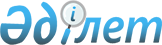 О внесении изменений и дополнений в постановление Правления Национального Банка Республики Казахстан от 14 июня 2001 года N 224 "Об утверждении Инструкции по документированию, управлению документацией и хранению документов в страховых (перестраховочных) организациях"
					
			Утративший силу
			
			
		
					Постановление Правления Агентства Республики Казахстан по регулированию и надзору финансового рынка и финансовых организаций от 27 мая 2006 года N 113. Зарегистрировано в Министерстве юстиции Республики Казахстан 27 июля 2006 года N 4314. Утратило силу постановлением Правления Агентства Республики Казахстан по регулированию и надзору финансового рынка и финансовых организаций от 27 декабря 2010 года № 182

      Сноска. Утратило силу постановлением Правления АФН РК от 27.12.2010 № 182 (вводится в действие по истечении четырнадцати календарных дней со дня гос. регистрации в МЮ РК).      В целях совершенствования нормативных правовых актов, регулирующих страховую деятельность, Правление Агентства Республики Казахстан по регулированию и надзору финансового рынка и финансовых организаций (далее - Агентство)  ПОСТАНОВЛЯЕТ: 

      1. Внести в  постановление  Правления Национального Банка Республики Казахстан от 14 июня 2001 года N 224 "Об утверждении Инструкции по документированию, управлению документацией и хранению документов в страховых (перестраховочных) организациях" (зарегистрированное в Реестре государственной регистрации нормативных правовых актов под N 1592), с изменениями и дополнениями, внесенными   постановлением Правления Агентства от 30 сентября 2005 года N 356 (зарегистрированным в Реестре государственной регистрации нормативных правовых актов под N 3918), следующие изменения и дополнения: 

      в наименовании, пункте 1 слова "в страховых (перестраховочных) организациях" заменить словами "профессиональными участниками страхового рынка и страховыми агентами, осуществляющими предпринимательскую деятельность"; 

      в пункте 2: 

      в подпункте 1) слова "и Инструкции по документированию, управлению документацией и хранению документов в страховых (перестраховочных) организациях" исключить; 

      в подпункте 2) слова "и Инструкцию по документированию, управлению документацией и хранению документов в страховых (перестраховочных) организациях" исключить; 

      в Инструкции по документированию, управлению документацией и хранению документов в страховых (перестраховочных) организациях, утвержденной указанным постановлением: 

      в названии слова "в страховых (перестраховочных) организациях" заменить словами "профессиональными участниками страхового рынка и страховыми агентами, осуществляющими предпринимательскую деятельность"; 

      пункт 1 изложить в следующей редакции: 

      "1. Настоящая Инструкция разработана в соответствии с Законами Республики Казахстан "О Национальном архивном фонде и архивах", "О страховой деятельности", "О бухгалтерском учете и финансовой отчетности" и определяет порядок документирования, управления документацией и хранения документов в страховых (перестраховочных) организациях, страховых брокерах и страховых агентах - юридических лицах (далее - организация), актуариях и страховых агентах - физических лицах."; 

      в пункте 63 слово "Приложению" заменить словами "Приложениям 1, 2, 3 и 4 к настоящей Инструкции"; 

      абзац первый пункта 64 дополнить словами ", а также актуария и страхового агента"; 

      второе предложение пункта 65 изложить в следующей редакции: 

      "Организация, актуарий и страховой агент самостоятельно составляют номенклатуру дел."; 

      пункты 66 и 67 исключить; 

      пункт 69 дополнить словами ", актуария и страхового агента"; 

      в Приложении: 

      слово "Приложение" заменить словами "Приложение 1 к Инструкции по документированию, управлению документацией и хранению документов профессиональными участниками страхового рынка и страховыми агентами, осуществляющими предпринимательскую деятельность"; 

      дополнить строками, порядковый номер 73-1 и 73-2, следующего содержания: 

"73-1. Списки физических лиц и          75 лет      75 лет 

       платежные поручения по 

       перечислению обязательных 

       пенсионных взносов 

---------------------------------------------------------------- 

73-2. Списки работников и платежные     75 лет      75 лет 

      поручения по перечислению 

      обязательных социальных взносов 

---------------------------------------------------------------"; 

      дополнить Приложениями 2, 3 и 4 в редакции согласно приложению к настоящему постановлению. 

      2. Настоящее постановление вводится в действие по истечении четырнадцати дней со дня государственной регистрации в Министерстве юстиции Республики Казахстан. 

      3. Департаменту надзора за субъектами страхового рынка и другими финансовыми организациями (Каракулова Д.Ш.): 

      1) совместно с Юридическим департаментом (Байсынов М.Б.) принять меры к государственной регистрации в Министерстве юстиции Республики Казахстан настоящего постановления; 

      2) в десятидневный срок со дня государственной регистрации в Министерстве юстиции Республики Казахстан настоящего постановления довести его до сведения заинтересованных подразделений Агентства, страховых (перестраховочных) организаций и Объединения юридических лиц "Ассоциация финансистов Казахстана". 

      4. Отделу международных отношений и связей с общественностью Агентства (Пернебаев Т.Ш.) принять меры к публикации настоящего постановления в средствах массовой информации Республики Казахстан. 

      5. Контроль за исполнением настоящего постановления возложить на заместителя Председателя Агентства Узбекова Г.Н.       Председатель           Согласовано 

   Комитет информации и архивов 

      Министерства культуры, 

       информации и спорта 

      Республики Казахстан 

      ____________________ 

       26 июня 2006 года 

__________________________________ 

(должность, фамилия, имя, отчество, 

  подпись, дата, гербовая печать) Приложение                                

к постановлению Правления Агентства       

Республики Казахстан по регулированию     

и надзору финансового рынка и             

финансовых организаций                    

от 27 мая 2006 года N 113                 

"Приложение 2                             

к Инструкции по документированию,         

управлению документацией и хранению       

документов профессиональными участниками  

страхового рынка и страховыми агентами,   

осуществляющими предпринимательскую       

деятельность                                        Перечень документов, образующихся в деятельности 

          страховых брокеров (с указанием сроков хранения) 

----------------------------------------------------------------- 

N   |    Вид документов      |Срок хранения          | Примечание 

ста-|                        |документов             | 

тьи |                        |-----------------------| 

    |                        |в исполнительном       | 

    |                        |органе страхового      | 

    |                        |брокера                | 

------------------------------------------------------------------ 

  1            2                      3                    4 

------------------------------------------------------------------ 

                Глава 1. Вопросы системы управления 

              Параграф 1. Распорядительная деятельность 

------------------------------------------------------------------ 

1.   Законодательные акты 

     Республики Казахстан, 

     постановления 

     Правительства 

     Республики Казахстан, 

     распоряжения Премьер- 

     Министра Республики 

     Казахстан: 

     1) касающиеся              Постоянно 

     деятельности 

     организации 

     2) направленные для        ДМН 

     сведения и 

     руководства 

------------------------------------------------------------------ 

2.   Поручения Администрации 

     Президента Республики      Постоянно 

     Казахстан, Канцелярии 

     Премьер-Министра 

     Республики Казахстан, 

     центральных 

     исполнительных органов, 

     документы по их 

     исполнению 

------------------------------------------------------------------ 

3.   Приказы, указания 

     центральных 

     исполнительных 

     органов: 

     1) касающиеся 

     деятельности 

     организации                Постоянно 

     2) направленные 

     для сведения и             ДМН 

     руководства 

------------------------------------------------------------------ 

4.   Нормативные правовые 

     акты и методические 

     рекомендации 

     уполномоченного 

     государственного 

     органа по регулированию 

     и надзору за 

     деятельностью 

     организации: 

     1) касающиеся 

     деятельности 

     организации                Постоянно 

     2) направленные 

     для сведения и             ДМН 

     руководства 

------------------------------------------------------------------ 

5.   Нормативные 

     правовые акты 

     органов местного 

     государственного 

     управления: 

     1) касающиеся 

     деятельности 

     организации                Постоянно 

     2) направленные 

     для сведения и             ДМН 

     руководства 

------------------------------------------------------------------ 

6.   Проекты 

     нормативных 

     правовых                   Постоянно 

     актов, документы 

     по их разработке, 

     поступившие в 

     организацию 

     на согласование 

------------------------------------------------------------------ 

7.   Распорядительные 

     документы высшего 

     органа организации         Постоянно 

------------------------------------------------------------------ 

8.   Протоколы собраний 

     (заседаний)                Постоянно 

     высшего органа 

     организации, ее 

     коллегиальных 

     органов и документы 

     к ним 

------------------------------------------------------------------ 

9.   Приказы и 

     распоряжения 

     организации: 

     1) по основной 

     деятельности               Постоянно 

     2) о приеме, 

     переводе, поощрении,       75 лет 

     премировании, 

     увольнении, 

     длительных 

     командировках 

     рабочих и служащих 

     (по указанным 

     вопросам издаются 

     приказы, 

     распоряжения) 

     3) о предоставлении 

     отпусков,                  5 лет 

     взысканиях, 

     командировках 

     работников 

     4) по административно- 

     хозяйственным              5 лет 

     вопросам 

------------------------------------------------------------------ 

10.  Протокол и 

     стенограммы 

     производственных           Постоянно 

     совещаний у 

     руководства 

     исполнительного 

     органа организации 

------------------------------------------------------------------ 

11.  Правила, положения, 

     инструкции,                Постоянно 

     методические 

     указания, рекомендации, 

     разработанные 

     организацией 

------------------------------------------------------------------ 

12.  Проекты внутренних 

     документов: 

     документы 

     (заключения,               3 года(1)         (1)После 

     предложения, справки,                        утверждения 

     докладные записки) 

     по их разработке 

------------------------------------------------------------------ 

13.  Переписка о 

     разработке, применении 

     и разъяснении правил,      3 года 

     инструкций, 

     инструктивных и 

     методических указаний, 

     рекомендаций 

------------------------------------------------------------------ 

                      Параграф 2. Контроль 

------------------------------------------------------------------ 

14.  Документы (доклады, 

     докладные записки,         Постоянно 

     справки, акты, 

     заключения, отчеты, 

     возражения) ревизий 

     и проверок 

     деятельности 

     организаций, 

     проводимых 

     уполномоченными 

     государственными 

     органами, внешним 

     и внутренним 

     аудитом 

------------------------------------------------------------------ 

15.  Журналы учета 

     проведенных ревизий,       5 лет 

     проверок и контроля 

     за выполнением решений 

------------------------------------------------------------------ 

16.  Документы (докладные 

     записки, отчеты,           5 лет 

     справки, переписка)        ЭПК 

     о выполнении 

     предложений по 

     результатам проверок, 

     ревизий 

------------------------------------------------------------------ 

17.  Обращения граждан: 

     1) содержащие 

     предложения по 

     улучшению деятельности     Постоянно 

     организации, 

     устранению недостатков 

     и о фактах коррупции 

     2) второстепенного и       5 лет 

     личного характера 

------------------------------------------------------------------ 

18.  Журналы регистрации 

     обращений граждан          5 лет 

------------------------------------------------------------------ 

19.  Переписка по               5 лет 

     обращениям граждан         ЭПК 

------------------------------------------------------------------ 

           Параграф 3. Организационные основы управления 

------------------------------------------------------------------ 

20.  Учредительные и 

     регистрационные            Постоянно 

     документы 

     (учредительные договоры, 

     уставы, положения, 

     регистрационные 

     свидетельства о 

     присвоении 

     регистрационного 

     номера 

     налогоплательщика) 

     организации 

------------------------------------------------------------------ 

21.  Лицензии на право          До 

     осуществления              отзыва 

     деятельности 

------------------------------------------------------------------ 

22.  Проекты положений, 

     уставов:                   3 года(1)         (1)После 

     документы (справки,                          утверждения 

     докладные записки) 

     предложения 

     по их разработке 

------------------------------------------------------------------ 

23.  Штатные расписания 

     исполнительного            Постоянно 

     органа организации и 

     изменения к ним 

------------------------------------------------------------------ 

24.  Приемо-сдаточные акты, 

     составленные при смене: 

     1) руководителей 

     исполнительного            Постоянно 

     органа организации 

     2) ответственных 

     исполнителей и 

     секретарей                 5 лет 

------------------------------------------------------------------ 

25.  Документы (программы, 

     тексты                     Постоянно         (1)Аудио- 

     выступлений, статей,                         визуальная 

     интервью,                                    документация 

     стенограммы пресс-                           передается   

     конференций,                                 на государст- 

     пресс-релизы, реклама)                       венное 

     и другая информация                          хранение 

     по освещению в                               через 3 года 

     средствах массовой 

     информации 

     деятельности 

     организации 

------------------------------------------------------------------ 

26.  Должностные инструкции 

     работников                 5 лет(1)          (1)После 

     исполнительного органа                        замены 

     организации,                                  новыми 

     распределение 

     функциональных 

     обязанностей 

------------------------------------------------------------------ 

27.  Перечень сведений, 

     составляющих               Постоянно 

     конфиденциальную 

     информацию 

     организации 

------------------------------------------------------------------ 

           Параграф 4. Правовое обеспечение управления 

------------------------------------------------------------------ 

28.  Переписка по               5 лет 

     правовым вопросам          ЭПК 

------------------------------------------------------------------ 

29.  Правовые заключения                          (1)После 

     по юридическим             5 лет(1)          вынесения 

     и конфликтным делам                          окончательного 

                                                  решения 

------------------------------------------------------------------ 

30.  Исковые заявления, 

     доверенности,              5 лет(1)          (1)После 

     претензии, справки,                          вынесения 

     копии решений суда и                         окончательного 

     другие материалы                             решения 

------------------------------------------------------------------ 

         Параграф 5. Документационное обеспечение управления и 

             ведомственное (частное) хранение документов 

------------------------------------------------------------------ 

31.  Номенклатуры дел           Постоянно(1)      (1)Несог- 

     организации                                   ласованные 

------------------------------------------------------------------ 

32.  Карточки (журналы) 

     регистрации:                                 (1)Хранятся 

     1) приказов,               Постоянно(1)      в исполнитель- 

     указаний,                                    ном органе 

     распоряжений,                                организации. 

     правил, инструкций,                          Подлежат 

     положений, уставов                           передаче 

     2) поступающих и           3 года            в государст- 

     отправляемых                                 венный 

     документов, в том                            архив, если 

     числе по электронной                         могут быть 

     почте                                        использованы 

                                                  в качестве 

                                                  научно- 

                                                  справочного 

                                                  аппарата к 

                                                  документам 

------------------------------------------------------------------ 

33.  Журналы (книги),           3 года                   

     ведомости учета 

     бланков строгой 

     отчетности 

------------------------------------------------------------------ 

34.  Описи дел:                                   (1)После 

     1) постоянного                               уничтожения 

     срока хранения             Постоянно         дел 

     2) по личному составу      3 года(1) 

     3) долговременного         3 года (1) 

     срока хранения 

------------------------------------------------------------------ 

35.  Акты о выделении                             (1)В государ- 

     документов                 Постоянно(1)      ственный архив 

     к уничтожению                                не передаются 

------------------------------------------------------------------ 

36.  Акты приема- 

     передачи документов        Постоянно 

     и дел на 

     государственное 

     хранение 

------------------------------------------------------------------ 

37.  Протоколы заседаний 

     экспертных                 Постоянно 

     комиссий и документы 

     к ним 

------------------------------------------------------------------ 

38.  Переписка по 

     методическим и             3 года 

     организационным 

     вопросам ведения 

     делопроизводства и 

     архивного дела 

------------------------------------------------------------------ 

39.  Требования, заявки                           (1)После 

     (заказы) на выдачу         1 год(1)          возращения 

     документов из                                документов в 

     ведомственного                               ведомственный 

     (частного) архива                            (частный) 

     организации                                  архив 

------------------------------------------------------------------ 

40.  Заявления, запросы 

     юридических и              3 года 

     частных лиц о выдаче 

     архивных справок, 

     копий, выписок из 

     документов, переписка 

     по их  выдаче 

------------------------------------------------------------------ 

41.  Акты выдачи 

     документов во временное    3 года(1)         (1)После 

     пользование из                               возращения в 

     ведомственного                               ведомственный 

     частного                                     (частный) архив 

     архива организации 

     документов в 

------------------------------------------------------------------ 

42.  Журналы учета 

     поступлений и 

     выбытия документов         Постоянно(1)      (1)На 

     из ведомственного                            государствен- 

     (частного) архива                            ное хранение 

     организации                                  не передаются 

------------------------------------------------------------------ 

43.  Положение о 

     ведомственном              Постоянно 

     (частном) архиве 

     организации 

------------------------------------------------------------------ 

44.  Паспорт                                      (1)На государ- 

     ведомственного                               ственное 

     (частного)                 Постоянно(1)      хранение 

     архива организации                           не передаются 

------------------------------------------------------------------ 

             Глава 2. Прогнозирование, планирование 

------------------------------------------------------------------ 

45.  Годовые планы 

     работ высшего,             Постоянно 

     исполнительного 

     и иных 

     коллегиальных 

     органов 

     организации 

------------------------------------------------------------------ 

46.  Оперативные 

     планы работ высшего 

     и коллегиальных 

     (в том числе 

     исполнительного) 

     органов 

     организации, 

     структурных 

     подразделений 

     исполнительного 

     органа организации: 

     1) полугодовые             5 лет 

     2) квартальные             5 лет 

     3) месячные                6 месяцев 

------------------------------------------------------------------ 

47.  Бизнес-планы и 

     их экономические           Постоянно 

     обоснования 

------------------------------------------------------------------ 

48.  Переписка по 

     вопросам                   5 лет 

     прогнозирования и 

     планирования               ЭПК 

------------------------------------------------------------------ 

                      Глава 3. Финансирование 

------------------------------------------------------------------ 

49.  Сметы по бюджету, 

     специальным                                  (1)Постоянно 

     и прочим средствам                           по месту 

     исполнительного                              составления 

     органа организации:                          ДМН 

     1) годовые                 Постоянно(1)      (2)При 

     2) квартальные             5 лет(2)          отсутствии 

                                годовых постоянно 

------------------------------------------------------------------ 

50.  Переписка по 

     вопросам                   5 лет 

     финансирования             ЭПК 

------------------------------------------------------------------ 

51.  Анализ исполнения 

     сметы затрат               Постоянно 

     организации 

------------------------------------------------------------------ 

                  Глава 4. Учет и отчетность 

     Параграф 1. Оперативный и статистический учет и отчетность 

------------------------------------------------------------------ 

52.  Статистические отчеты                        (1)При 

     и таблицы                                    отсутствии 

     по деятельности                              годовых- 

     организации:                                 постоянно 

     1) сводные годовые                           (2)При 

     и с большей                                  отсутствии 

     периодичностью             Постоянно         годовых, 

     2) годовые и                                 полугодовых- 

     с большей                                    постоянно 

     периодичностью             Постоянно         (3)При 

     3) полугодовые             5 лет(1)          отсутствии 

     4) квартальные             5 лет(2)          годовых, 

     5) месячные                1 год(3)          полугодовых, 

                                                  квартальных- 

                                                  постоянно 

------------------------------------------------------------------ 

53.  Отчеты структурных 

     подразделений 

     исполнительного 

     органа организации: 

     1) годовые                 5 лет 

     2) полугодовые             5 лет 

     3) квартальные             5 лет 

     4) месячные                3 года 

------------------------------------------------------------------ 

54.  Заключения по отчетам:                       (1)При 

                                                  отсутствии 

     1) годовым                 Постоянно         годовых- 

     2) квартальным             5 лет(1)          постоянно 

------------------------------------------------------------------ 

55.  Переписка о 

     предоставлении             5 лет 

     отчетов 

------------------------------------------------------------------ 

             Параграф 2. Бухгалтерский учет и отчетность 

------------------------------------------------------------------ 

56.  Бухгалтерские                                (1)При 

     отчеты и                                     отсутствии 

     балансы организации                          годовых- 

     и пояснительные                              постоянно 

     записки 

     к ним: 

     1) сводные годовые         Постоянно 

     2) годовые                 Постоянно 

     3) квартальные             5 лет(1) 

     4) ежемесячные             5 лет 

------------------------------------------------------------------ 

57.  Передаточные, 

     разделительные,            Постоянно 

     ликвидационные 

     балансы и 

     предложения, 

     объяснительные 

     записки к ним 

------------------------------------------------------------------ 

58.  Аналитические 

     таблицы по 

     разработке и 

     анализу годовых            Постоянно 

     отчетов и балансов 

------------------------------------------------------------------ 

59.  Переписка об 

     утверждении и              5 лет 

     уточнении балансов 

     и отчетов 

------------------------------------------------------------------ 

60.  Переписка о 

     сроках представления       1 год 

     бухгалтерской и 

     финансовой 

     отчетности 

------------------------------------------------------------------ 

61.  Первичные документы 

     и приложения               5 лет(1)          (1)В случае 

     к ним, зафиксировавшие                       возникновения 

     факт совершения                              споров, 

     хозяйственной операции                       разногласий, 

     и явившиеся основанием для                   следственных 

     бухгалтерских записей                        и судебных 

     (кассовые, банковские                        дел - 

     документы, извещения                         сохраняются 

     банков и переводные                          до вынесения 

     требования, выписки                          окончательного 

     банков, наряды на работу,                    решения 

     табели, акты о приеме, 

     сдаче и списании имущества 

     и материалов, квитанции 

     и накладные по учету 

     товарно-материальных 

     ценностей, авансовые 

     отчеты и другие) 

------------------------------------------------------------------ 

62.  Лицевые счета 

     руководителей                                (1)После 

     и работников организации                     прекращения 

     (книги начисления                            выплаты 

     заработной платы):                           пособий 

     1) работников              75 лет -          и пенсий 

     2) получателей пенсий,     "В"ЭПК 

     специальных                5 лет(1) 

     государственных 

     и иных пособий 

------------------------------------------------------------------ 

63.  Расчетные                                    (1)При 

     (расчетно-платежные)       5 лет(1)          отсутствии 

     ведомости                                    лицевых 

                                                  счетов - 75 лет 

------------------------------------------------------------------ 

64.  Инвентарные карточки                         (1)После 

     и книги учета             5 лет(1)           ликвидации 

     основных средств                             основных 

     (активов)                                    средств 

                                                  (активов) 

 

                                                   ------------------------------------------------------------------ 

65.  Доверенности на 

     получение                  5 лет 

     денежных сумм и 

     товарно-материальных 

     ценностей (в том 

     числе аннулированные 

     доверенности) 

------------------------------------------------------------------ 

66.  Учетные регистры           5 лет(1)          (1)В случае 

     (главная книга,                              возникновения 

     журналы-ордера,                              споров, 

     разработочные таблицы).                      разногласий, 

     Вспомогательные и                            следственных 

     контрольные книги,                           и судебных дел - 

     журналы, картотеки,                          сохраняются 

     кассовые книги,                              до вынесения 

     оборотные ведомости                          окончательного 

                                                  решения 

------------------------------------------------------------------ 

67.  Журналы, книги             5 лет 

     регистрации счетов, 

     кассовых ордеров, 

     доверенностей, 

     платежных 

     поручений 

------------------------------------------------------------------ 

68.  Сведения об учете 

     фондов,                    5 лет 

     лимитов заработной 

     платы и контроле за 

     их распределением, 

     о расчетах по 

     перерасходу и 

     задолженности по 

     заработной плате, 

     об удержании из 

     заработной платы, 

     из средств социального 

     страхования, о выплате 

     отпускных и выходных 

     пособий 

------------------------------------------------------------------ 

69.  Списки физических 

     лиц и платежные            5 лет 

     поручения по 

     перечислению 

     обязательных 

     пенсионных взносов 

------------------------------------------------------------------ 

70.  Списки работников 

     и платежные                5 лет 

     поручения по 

     перечислению 

     обязательного 

     социального налога 

------------------------------------------------------------------ 

71.  Документы                                    (1)В случае 

     (протоколы заседаний       5 лет             возникновения 

     инвентаризационных                           споров, 

     комиссий, инвентарные                        разногласий, 

     описи, акты,                                 следственных 

     сличительные                                 и судебных 

     ведомости) об                                дел - 

     инвентаризации                               сохраняются 

                                                  до вынесения 

                                                  окончательного 

                                                  решения 

------------------------------------------------------------------ 

72.  Документы (копии           ДМН(1)            (1)Не менее 

     отчетов, выписки                             5 лет  

     из протоколов, 

     заключения) о выплате 

     специальных 

     государственных и иных 

     пособий, пенсий, 

     листков 

     нетрудоспособности по 

     социальному страхованию 

------------------------------------------------------------------ 

73.  Исполнительные листы       ДМН(1)            (1)Не менее 

                                                   5 лет 

------------------------------------------------------------------ 

74.  Справки, представляемые 

     в бухгалтерию на           ДМН(1)            (1)Не менее 

     оплату учебных отпусков,                     5 лет 

     получение льгот 

     по налогам и другие 

------------------------------------------------------------------ 

75.  Документы (справки, 

     акты, обязательства,       ДМН(1)            (1)Не менее 

     переписка)                                   5 лет 

     по дебиторской 

     задолженности, 

     недостачах, 

     хищениях 

------------------------------------------------------------------ 

76.  Документы 

     (протоколы, акты,          Постоянно 

     отчеты) о переоценке 

     основных фондов 

     (активов) 

------------------------------------------------------------------ 

77.  Акты, ведомости 

     переоценки                 Постоянно 

     и определения износа 

     основных средств 

     (активов) 

------------------------------------------------------------------ 

78.  Паспорта зданий(1),        5 лет(2)          (1)Паспорта 

     сооружений(1) и                              зданий и 

     оборудования                                 сооружений - 

                                                  памятников 

                                                  архитектуры, 

                                                  находящихся под 

                                                  охраной 

                                                  государства - 

                                                  постоянно 

                                                  (2) После 

                                                  ликвидации 

                                                  основных средств 

                                                  (активов) 

------------------------------------------------------------------ 

79.  Документы (планы, 

     отчеты, переписка)         5 лет 

     о проведении 

     документальных ревизий и 

     контрольно-ревизионной 

     работы 

------------------------------------------------------------------ 

80.  Акты документальных                          (1)В случае 

     ревизий                    5 лет(1)          возникновения 

     финансово-хозяйственной                      споров, 

     деятельности организации                     разногласий 

     и прилагаемые к ним документы                следственных 

                                                  и судебных дел - 

                                                  сохраняются до 

                                                  вынесения 

                                                  окончательного 

                                                  решения 

------------------------------------------------------------------ 

81.  Акты проверки кассы,       5 лет 

     правильности взимания 

     налогов 

------------------------------------------------------------------ 

82.  Договоры, соглашения       5 лет(1)          (1)После 

     (хозяйственные,                               истечения срока 

     операционные,                                 действия 

     трудовые)                                     договора, 

                                                   соглашения 

------------------------------------------------------------------ 

83.  Реестры договоров          5 лет 

------------------------------------------------------------------ 

84.  Договоры о материальной    5 лет(1)          (1)После 

     ответственности                              увольнения 

                                                  материально- 

                                                  ответственного 

                                                  лица 

------------------------------------------------------------------ 

85.  Переписка по 

     административно-           5 лет 

     хозяйственным 

     вопросам 

------------------------------------------------------------------ 

86.  Образцы подписей                             (1)После 

     (материально-              5 лет(1)          увольнения  

     ответственных лиц)                           материально- 

                                                  ответственного 

                                                  лица 

------------------------------------------------------------------ 

          Глава 5. Вопросы использования трудовых ресурсов 

------------------------------------------------------------------ 

87.  Годовые отчеты: 

     по труду,                  Постоянно                   

     численности работников, 

     их перемещении 

------------------------------------------------------------------ 

88.  Документы (справки, 

     сводки,                    5 лет 

     ведомости) по учету        ЭПК 

     наличия, 

     движения, 

     комплектования, 

     использования трудовых 

     ресурсов 

------------------------------------------------------------------ 

89.  Утвержденные 

     годовые фонды              Постоянно 

     заработной платы 

------------------------------------------------------------------ 

90.  Переписка об 

     упорядочении и             5 лет 

     установлении размеров 

     заработной платы, 

     начислении премий 

------------------------------------------------------------------ 

91.  Документы (справки, 

     списки, переписка)         5 лет 

     о премировании 

------------------------------------------------------------------ 

92.  Переписка о применении     3 года 

     различных форм оплаты 

     труда, установлении 

     должностных окладов, 

     применении тарифных 

     сеток, регулировании и 

     расходовании фонда 

     заработной платы 

------------------------------------------------------------------ 

                  Глава 6. Работа с кадрами 

------------------------------------------------------------------ 

93.  Справки о составе 

     работников                 5 лет 

     коллегиальных органов 

     организации 

------------------------------------------------------------------ 

94.  Документы к приказам 

     по личному                 3 года 

     составу (листки по учету 

     кадров, заявления, 

     представления, 

     докладные записки), 

     не вошедшие в состав 

     личных дел 

------------------------------------------------------------------ 

95.  Личные дела (заявления, 

     анкеты, автобиографии,     75 лет - "В" 

     копии и выписки               ЭПК 

     из приказов о приеме, 

     перемещении, 

     откомандировании, 

     увольнении, 

     объявлении 

     благодарностей, 

     копии личных документов, 

     отзывы, характеристики, 

     листки по учету кадров 

     работников, индивидуальные 

     трудовые договоры, 

     контракты, соглашения 

     с работниками, 

     аттестационные листы, 

     анкеты о проведении 

     аттестации и установлении 

     квалификации) 

------------------------------------------------------------------ 

96.  Переписка о приеме, 

     распределении,             3 года 

     перемещении, учете 

     кадров 

------------------------------------------------------------------ 

97.  Личные дела (карточки 

     учета, приема, перемещения 

     и увольнения лиц) 

     работающих по 

     совместительству: 

     1) работников,             75 лет - "В" 

     для которых                    ЭПК 

     в соответствии 

     с пенсионным 

     законодательством 

     Республики Казахстан 

     совместительство 

     влияет на размер пенсий 

     2) работников, имеющих 

     полный должностной            5 лет 

     оклад (ставку) по 

     основному месту работы 

------------------------------------------------------------------ 

98.  Выездные дела (анкеты, 

     характеристики, 

     автобиографии, справки, 

     копии личных документов, 

     копии приказов о 

     командировании) 

     работников, 

     командированных за 

     границу: 

     1) выехавших за границу      45 лет 

     2) не выехавших 

     за границу                   5 лет 

------------------------------------------------------------------ 

99.  Личные карточки            75 лет - "В" 

     работников (в том числе       ЭПК 

     временных работников) 

------------------------------------------------------------------ 

100. Документы (листки            3 года 

     по учету кадров, 

     справки, копии справок, 

     обходные листы), не 

     вошедшие в состав личных 

     дел 

------------------------------------------------------------------ 

101. Документы (листки            1 год 

     по учету кадров, 

     анкеты, автобиографии, 

     заявления) лиц, не 

     принятых на работу 

------------------------------------------------------------------ 

102. Документы 

    (представления,             15 лет            (1)При 

     ходатайства, анкеты,                         отсутствии  

     акты)                                        приказов 

     об установлении                              об установлении 

     персональных                                 и изменении  

     ставок, окладов,                             окладов - 50 л. 

     надбавок приказов об                         ЭПК (50 л.) 

     изменении 

------------------------------------------------------------------ 

103. Переписка об 

     установлении и             3 года 

     выплате персональных 

     ставок, окладов, 

     надбавок 

------------------------------------------------------------------ 

104. Список  (штатно- 

     списочный состав)         75 лет 

     работников 

------------------------------------------------------------------ 

105. Списки лиц, 

     получающих                 10 лет(1)         (1)При 

     персональные ставки                          отсутствии  

     и оклады                                     лицевых счетов - 

                                                  50 л. 

------------------------------------------------------------------ 

106. Подлинные личные 

     документы                  До                (1)Невостре- 

     (дипломы, аттестаты,       востребования     бованные 

     трудовые книжки            Не                трудовые 

     (1)                        востребованные    книжки - 

                                не менее          10 лет 

                                50 лет            после 

                                                  достижения 

                                                  работником 

                                                  пенсионного 

                                                  возраста 

------------------------------------------------------------------ 

107. Журнал учета 

     трудовых книжек,           75 лет 

     индивидуальных 

     трудовых договоров, 

     соглашений и 

     контрактов 

     с работниками 

------------------------------------------------------------------ 

108. Картотеки, 

     карточки учета             3 года(1)         (1)После 

     военнообязанных                              увольнения 

------------------------------------------------------------------ 

109. Журналы (книги), 

     списки, картотеки 

     учета лиц, 

     направленных в 

     командировки: 

     1) по Республике 

     Казахстан                  3 года 

     2) зарубежные              5 лет 

------------------------------------------------------------------ 

110. Журналы (книги) 

     учета выдачи               3 года 

     командировочных 

     удостоверений 

------------------------------------------------------------------ 

111. Журналы (книги) 

     учета отпусков             3 года 

------------------------------------------------------------------ 

112. Графики 

     предоставления 

     отпусков,                  1 год 

     заявления, сводки, 

     переписка об 

     использовании 

     отпусков 

------------------------------------------------------------------ 

113. Заявления о 

     предоставлении             3 года(1)         (1)После 

     учебных                                      окончания 

     отпусков                                     учебного 

                                                  заведения 

------------------------------------------------------------------ 

114. Книги учета 

     выдачи справок о           3 года 

     заработной плате, 

     стаже, месте работы 

------------------------------------------------------------------ 

115. Листки 

     нетрудоспособности,        5 лет 

     корешки листков 

     нетрудоспособности 

------------------------------------------------------------------ 

                      Глава 7. Страховой рынок 

------------------------------------------------------------------ 

116. Документы, 

     представленные             Постоянно 

     лицензиару, для 

     получения лицензии 

     на осуществление 

     страховой и иной 

     разрешительной 

     деятельности 

     (финансовые документы, 

     положение о 

     внутреннем аудите 

     (контроле, учетная 

     политика, 

     экономическое 

     обоснование, 

     внутренний регламент) 

------------------------------------------------------------------ 

117. Документы (заявления, 

     анкеты, копии личных       Постоянно 

     документов, приказ, 

     выписка из протокола) 

     для согласования 

     кандидатур на должности 

     руководящих работников 

     организации, 

     представленные в 

     уполномоченный 

     государственный орган 

     по регулированию и 

     надзору за страховой 

     деятельностью 

------------------------------------------------------------------ 

118. Договоры со страховыми 

     (перестраховочными)        5 лет 

     организациями на 

     оказание посреднических 

     услуг 

------------------------------------------------------------------ 

119. База данных по 

     договорам на               Постоянно 

     оказание 

     посреднических услуг 

------------------------------------------------------------------ 

120. Книга регистрации 

     договоров по оказанию      Постоянно 

     посреднических услуг 

------------------------------------------------------------------ 

121. Журналы регистрации 

     договоров со страховыми    5 лет 

     (перестраховочными) 

     организациями 

------------------------------------------------------------------ 

     Список сокращений: 

ДМН - до минования надобности 

ЭПК - данная отметка означает, что часть таких 

документов может иметь научно-историческое 

значение и в установленном порядке должна 

передаваться в государственные архивы 

75 лет - "В"№ЭПК - для документов, которым установлен 

такой срок хранения, исчисление срока хранения 

следует проводить с учетом возраста человека 

(обозначенного буквой "В") к моменту окончания дела. 

Продолжительность хранения дела после его окончания 

делопроизводством должна равняться разности 

75 лет - "В", где "В" - возраст лица к моменту 

окончания дела 

Приложение 3                              

к Инструкции по документированию,         

управлению документацией и хранению       

документов профессиональными участниками  

страхового рынка и страховыми агентами,   

осуществляющими предпринимательскую       

деятельность                                       Перечень документов, образующихся в деятельности 

              актуариев (с указанием сроков хранения) 

------------------------------------------------------------------ 

 N  | Вид документов           |Срок хранения        |Примечание 

ста-|                          |документов           | 

тьи |------------------------------------------------------------- 

  1 |             2                        3                4 

------------------------------------------------------------------ 

1.   Регистрационные документы  Постоянно 

     актуария как частного 

     предпринимателя 

------------------------------------------------------------------ 

2.   Лицензии на право          До отзыва 

     осуществления 

     деятельности 

------------------------------------------------------------------ 

3.   Сведения об 

     актуарных расчетах         Постоянно 

------------------------------------------------------------------ 

4.   Отчеты по страховым 

     резервам: 

     1) годовые                 5 лет 

     2) полугодовые             5 лет 

     3) ежемесячные             5 лет 

------------------------------------------------------------------ 

 5.  Отчеты по крупным 

     сделкам 

     1) годовые                 5 лет 

     2) ежемесячные             5 лет 

------------------------------------------------------------------ 

6.   Отчеты по убыточности 

     1) годовые                 5 лет 

     2) ежемесячные             5 лет 

------------------------------------------------------------------ 

7.   Журналы регистрации 

     договоров                  5 лет 

     со страховыми 

     (перестраховочными) 

     организациями 

------------------------------------------------------------------ 

 8.  Договоры со страховыми 

     (перестраховочными) 

     организациями              5 лет 

     на проведение актуарных 

     расчетов 

      ------------------------------------------------------------------ 

Приложение 4                              

к Инструкции по документированию,         

управлению документацией и хранению       

документов профессиональными участниками  

страхового рынка и страховыми агентами,   

осуществляющими предпринимательскую       

деятельность                                    Перечень документов, образующихся в деятельности 

    страховых агентов, осуществляющих предпринимательскую 

         деятельность (с указанием сроков хранения) ------------------------------------------------------------------ 

N   | Вид документов         |Срок хранения           |Примечание 

ста-|                        |документов              | 

тьи |                        |                        | 

------------------------------------------------------------------ 

1            2                       3                      4 

------------------------------------------------------------------ 

1.   Регистрационные            Постоянно 

     документы страхового 

     агента осуществляющего 

     предпринимательскую 

     деятельность 

------------------------------------------------------------------ 

 2.  Журналы (книги), 

     ведомости                  До 

     учета бланков строгой      отзыва 

     отчетности 

------------------------------------------------------------------ 

 3.  Акты приема-передачи 

     бланков строгой            Постоянно 

     отчетности в страховую 

     (перестраховочную) 

     организацию 

------------------------------------------------------------------ 

 4.  Договоры со страховыми     5 лет 

     (перестраховочными) 

     организациями на 

     оказание посреднических 

     услуг 

------------------------------------------------------------------ 

 5.  База данных по 

     договорам на оказание      Постоянно 

     посреднических услуг 

------------------------------------------------------------------ 

 6.  Книга регистрации 

     договоров по               Постоянно 

     оказанию посреднических 

     услуг 

------------------------------------------------------------------ 

 7.  Лицевые счета страховых 

     агентов, осуществляющих    75 лет - "В" 

     деятельность на               ЭПК 

     договорных условиях 

------------------------------------------------------------------ 

 8.  Журналы, книги 

     регистрации счетов,        5 лет 

     кассовых ордеров, 

     доверенностей, 

     платежных поручений 

------------------------------------------------------------------ 

 9.  Договоры страхования, 

     документы влияющие         5 лет 

     на изменение данных 

     договора страхования 

------------------------------------------------------------------ 

10.  База данных по 

     договорам страхования      Постоянно 

------------------------------------------------------------------ 

11.  Первичные документы, 

     подтверждающие 

     поступление страховых 

     премий                     Постоянно 

------------------------------------------------------------------ 

     Список сокращений: 

75 лет - "В" ЭПК - для документов, 

которым установлен такой срок хранения, 

исчисление срока хранения следует 

проводить с учетом возраста человека 

(обозначенного буквой "В") к моменту 

окончания дела. Продолжительность 

хранения дела после его окончания 

делопроизводством должна равняться 

разности 75 лет - "В", где "В" - 

возраст лица к моменту окончания дела". 
					© 2012. РГП на ПХВ «Институт законодательства и правовой информации Республики Казахстан» Министерства юстиции Республики Казахстан
				